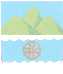 О награждении дипломом городской акции «Мужчина года городского округа Октябрьск – 2022»В соответствии с Положением о городской акции «Мужчина года городского округа Октябрьск», утвержденным постановлением Администрации городского округа Октябрьск Самарской области от 01.02.2022 № 94, протоколом заседания Организационного комитета по подготовке и проведению городской акции «Мужчина года городского округа Октябрьск» от 14 марта 2022 года, руководствуясь Уставом городского округа Октябрьск Самарской области1. Наградить дипломами и ценными подарками следующих победителей городской акции «Мужчина года городского округа Октябрьск – 2022»:•	в номинации «Мужчина – глава семьи»:– Райник Николая Ивановича;– Кулагина Сергея Николаевича.•	в номинации «Мужчина – профессионал»:– Калентьева Александра Николаевича;– Святова Алексея Владимировича;– Андронова Сергея Владимировича;– Бендюка Сергея Владимировича;– Левашина Сергея Валерьевича;– Калялина Владимира Валентиновича;– Чаплиева Сергея Ивановича;– Максимова Александра Валерьевича;– Курякина Романа Валерьевича.•	в номинации «Мужчина – защитник»:– Крипакова Виктора Ивановича. •	в номинации «Мужчина – общественный деятель»:– Сударикова Андрея Юрьевича.•	в номинации «Мужчина – народный умелец»:– Серебрякова Александра Павловича.2. Настоящее распоряжение вступает в силу со дня его подписания.3. Опубликовать настоящее распоряжение в газете «Октябрьское время» и разместить его на официальном сайте Администрации городского округа Октябрьск в сети «Интернет».4. Контроль за исполнением настоящего распоряжения возложить на руководителя МКУ г.о. Октябрьск «Управление социального развития Администрации г.о. Октябрьск» Андриевскую Ж. С.Глава городского округа                                                                       А. В. Гожая                                                               Исп. Баринов А.М.Тел.: 8(84646) 2-61-96